        Familiarization Programme (2022-2023) 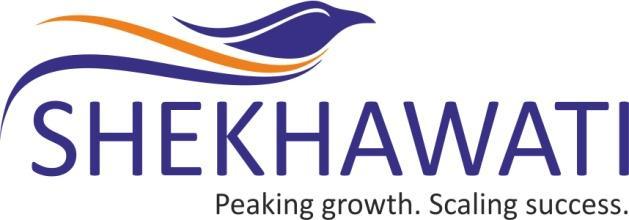 SHEKHAWATI POLY-YARN LIMITED(CIN No.: L17120DN1990PLC000440)Registered Office :   Plot No. 185/1, Naroli Village, Near Kanadi Phatak, Silvassa, D & N.H.- 369230.Corporate Office : Express Zone, A-Wing, Unit No.1102-1103, 11th Floor, Patel Vatika , Off. Western Express Highway, Malad (East), Mumbai - 400 097Tel : 022-66940626/022-62360800 Website : www.shekhawatiyarn.com   E-mail Id : cs@shekhawatiyarn.comDuring the financial year 2022-23, the following familiarization programmes were held by the Company for the Independent Directors and Board of Directors of the Company: Sr. No.Subject matterNo. of programmesNo. of programmesNo. of hours spent by the Independent Directors and Board of DirectorsNo. of hours spent by the Independent Directors and Board of DirectorsFY 2022-23Cumulative Till dateFY 2022-23Cumulative Hours Till date1Review of business and operations and Development of strategies and Future Business Plans4172.07.52Awareness about the latest developments in the area such as Corporate Governance framework, financial reporting, industry and Market conditions252.03.53Fulfillment of Directors fiduciary responsibilities170.53.54Participation in Board and Committee meeting and Updating on Rights and responsibilities of Independent Directors in line with the statutory amendments 251.54.5